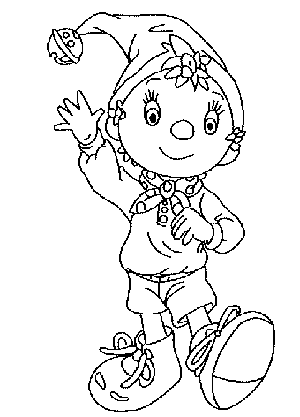 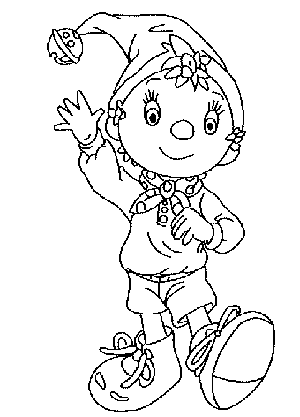 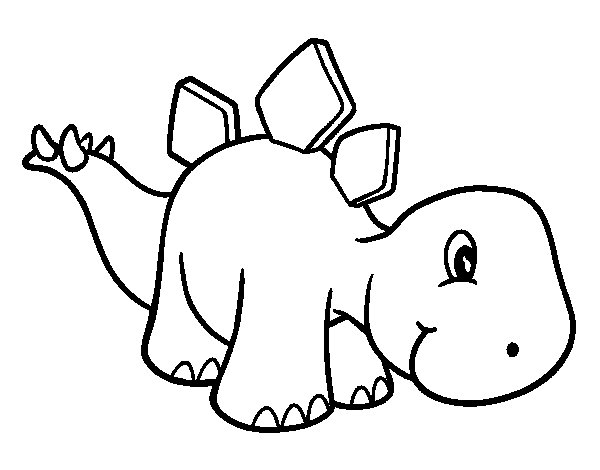 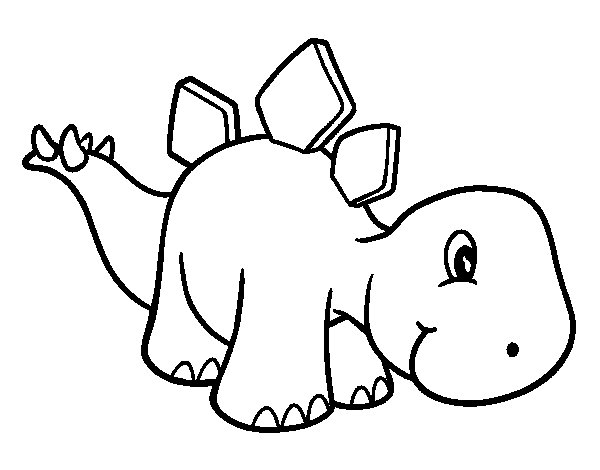                   D             d                     a      Da                 a        da        e       De                  e        de D      i      Di          d       i         di         o     Do                   o        do         u      Du                  u       dua                      ade                      edi           d          ido                     od                 u                      udDe               Do              Da                Du                Didi                 du                de                 da                 doud                ed               od                  id                  ad 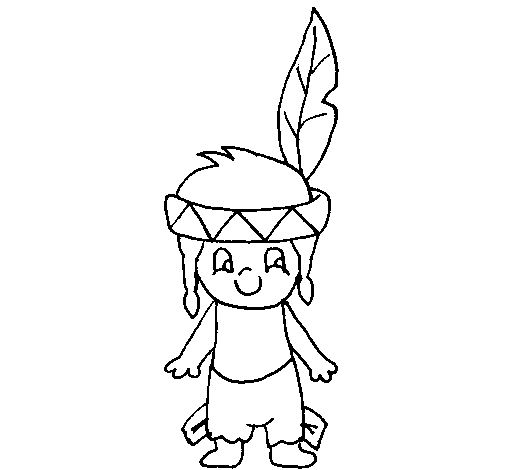 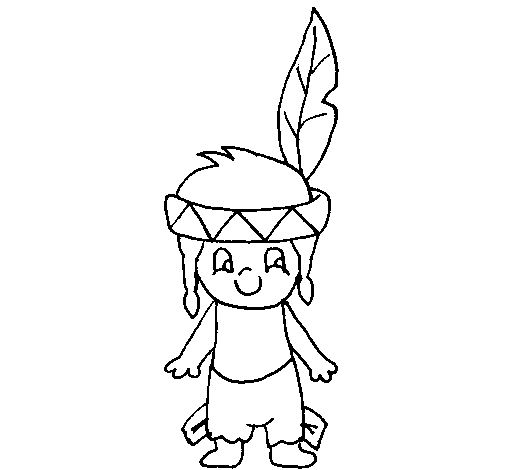 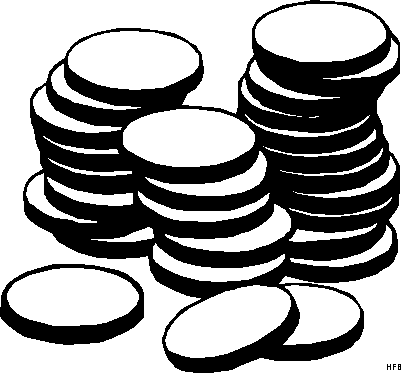 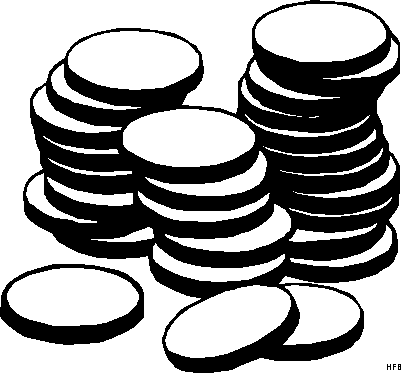        duende            monedas                   indio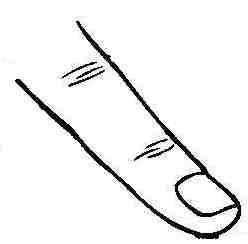 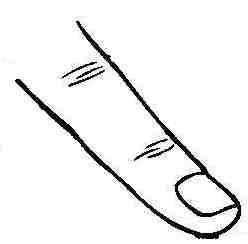 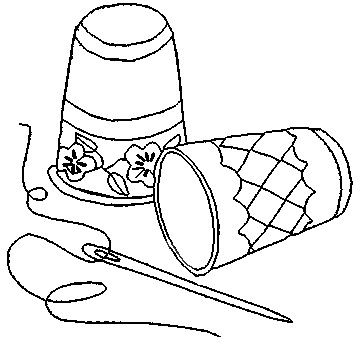 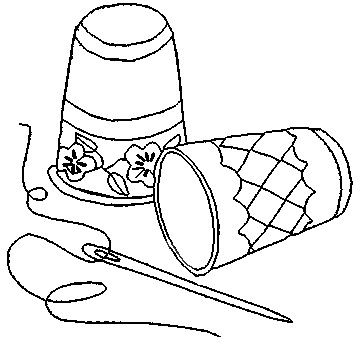 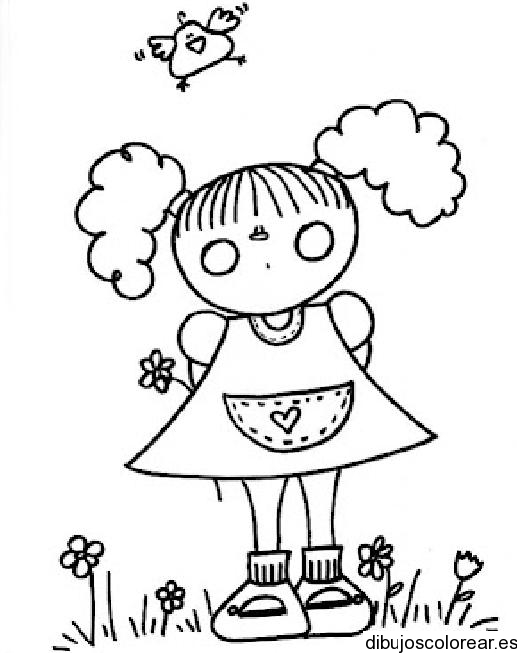 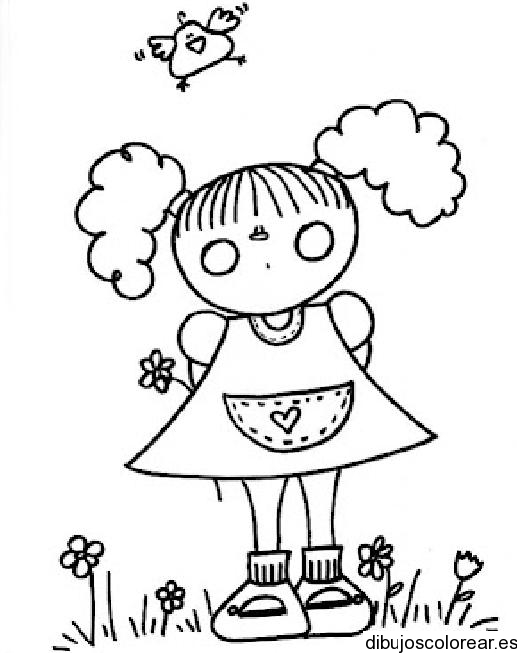    Diana                dedales                     dedoEl duende.  Las monedas.   El indio. Diana.	  Los dedales.  El dedo.	Diana pasea al duende.Dame el dominó.      Papá me da dos monedas.El dedal se pone en el dedo.Discriminación auditiva de forma oral: Buscar pares de palabras que solo se diferencian en un sonido y que una de las palabras contenga el fonema trabajado. El alumno/a debe colorear el dibujo de la palabra que ha dicho el/la maestro/a de forma oral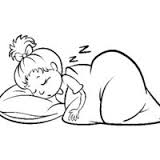 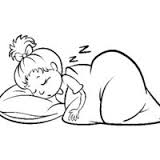 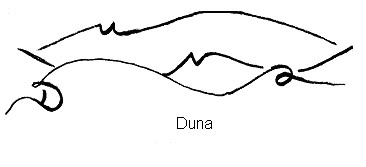 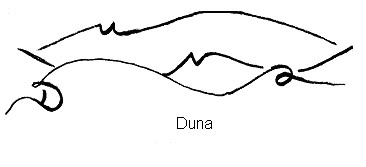 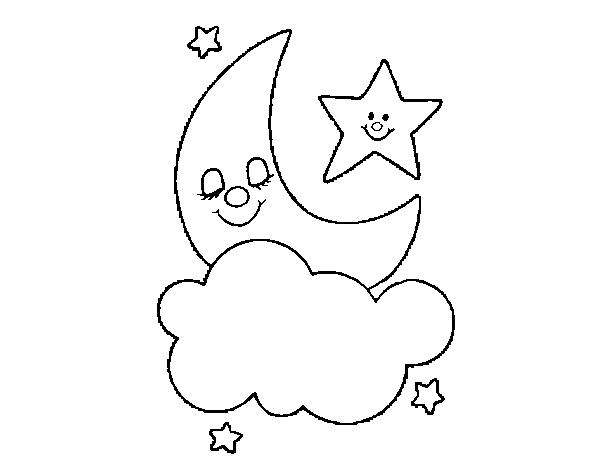 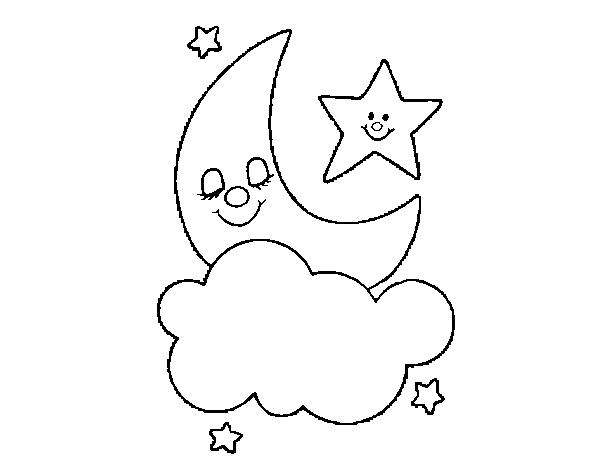 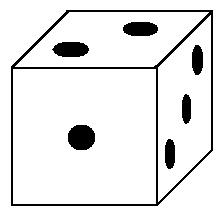 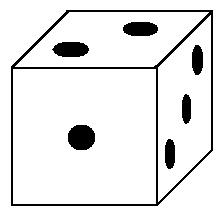 (lado / dado)                                        (duna / luna)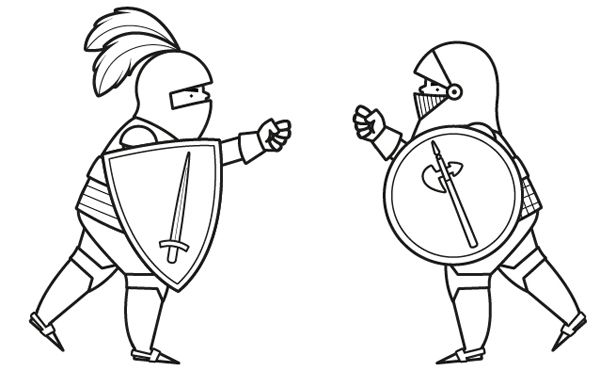 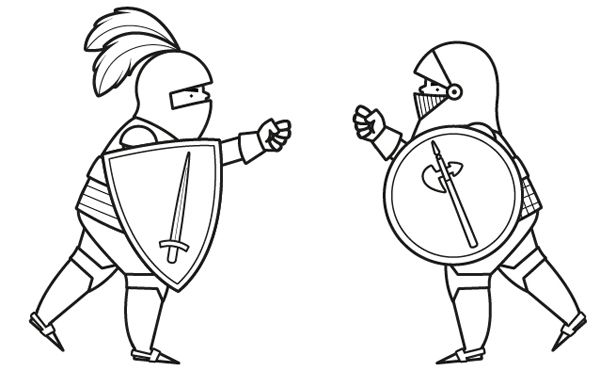 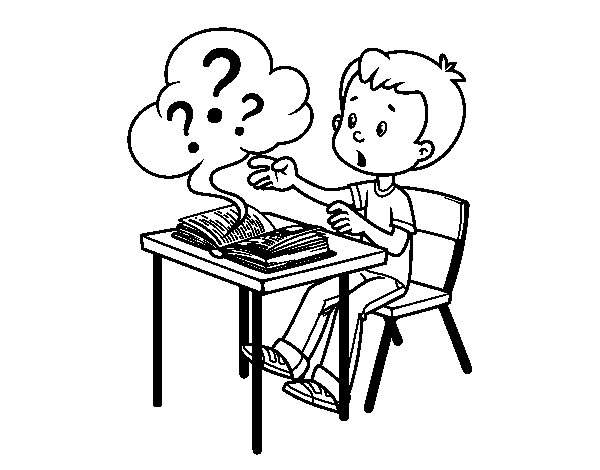 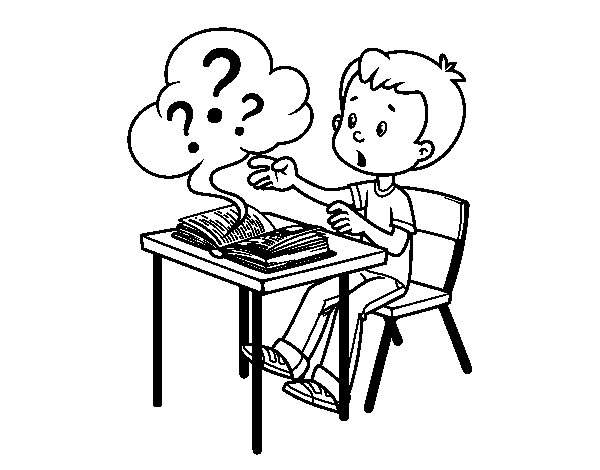 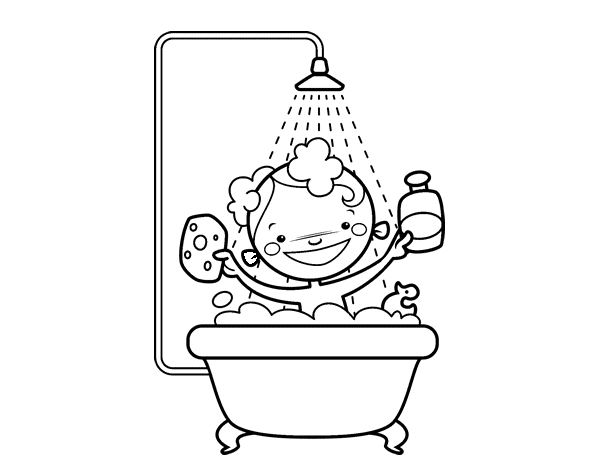 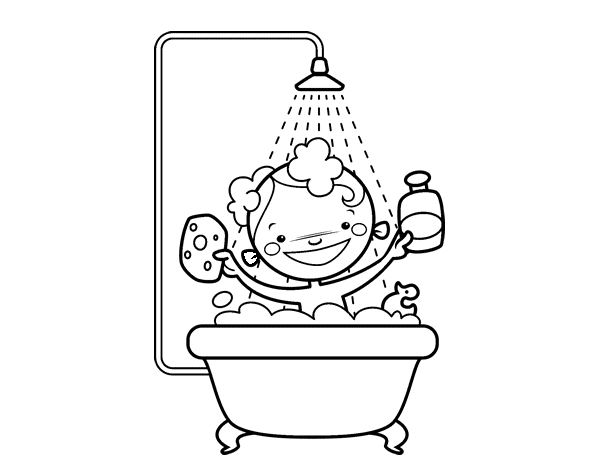 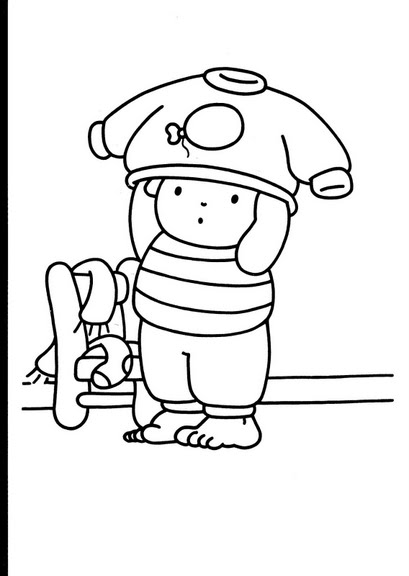 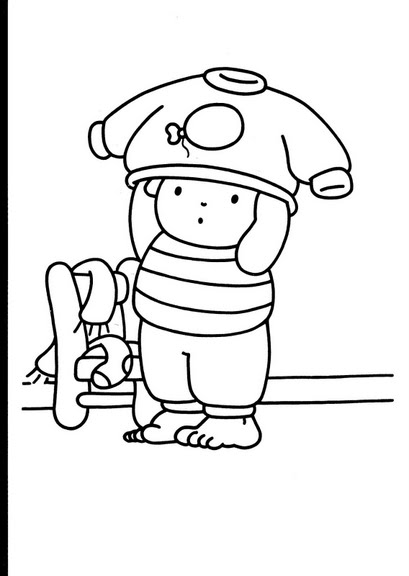 (lucha / ducha)	                                                           (duda / muda)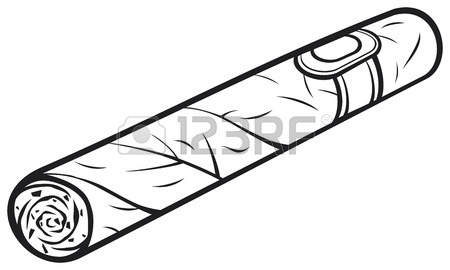 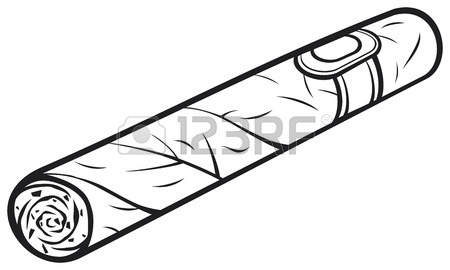 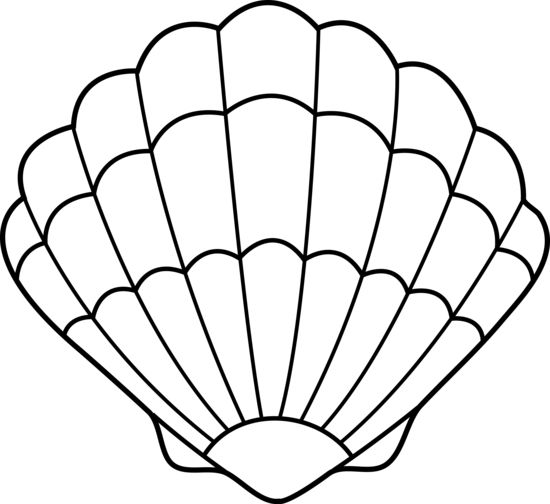 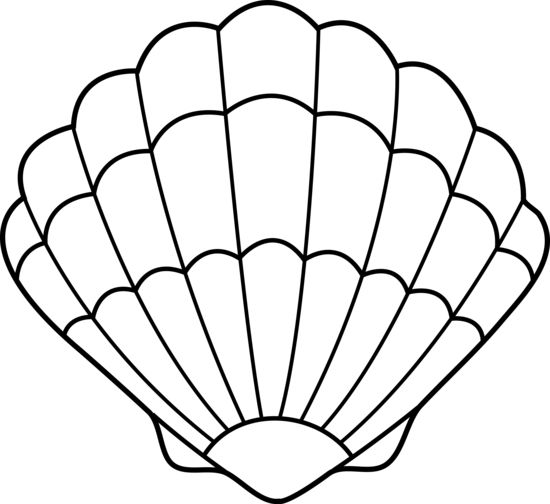 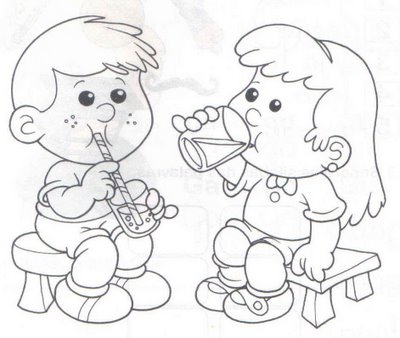 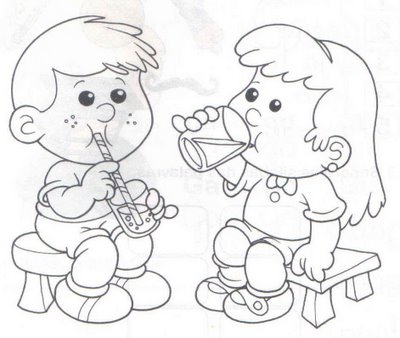 (puro / duro)	                                        (dedo / bebo)Colorea los dibujos que empiezan por el sonido /d/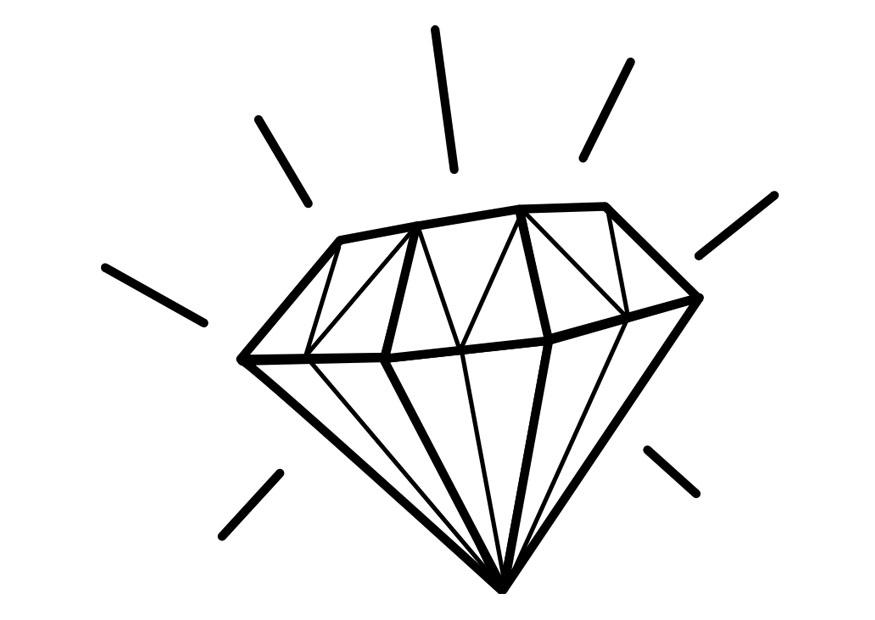 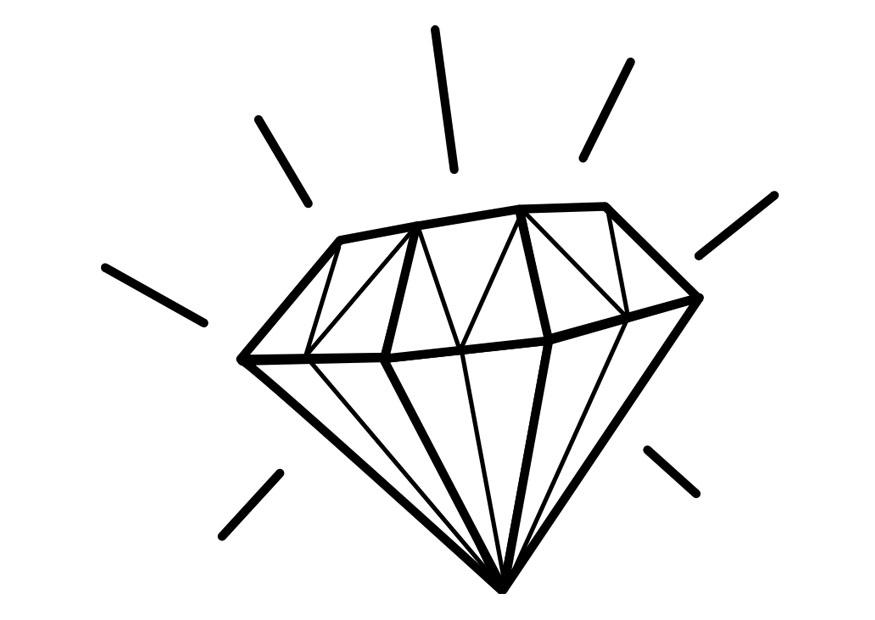 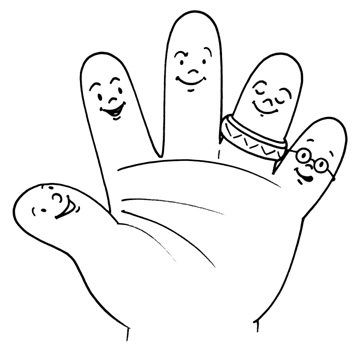 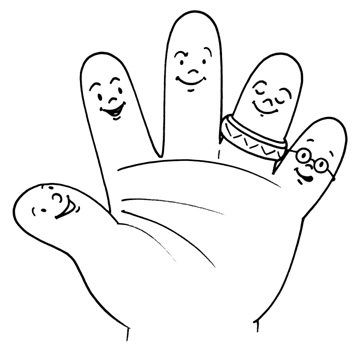 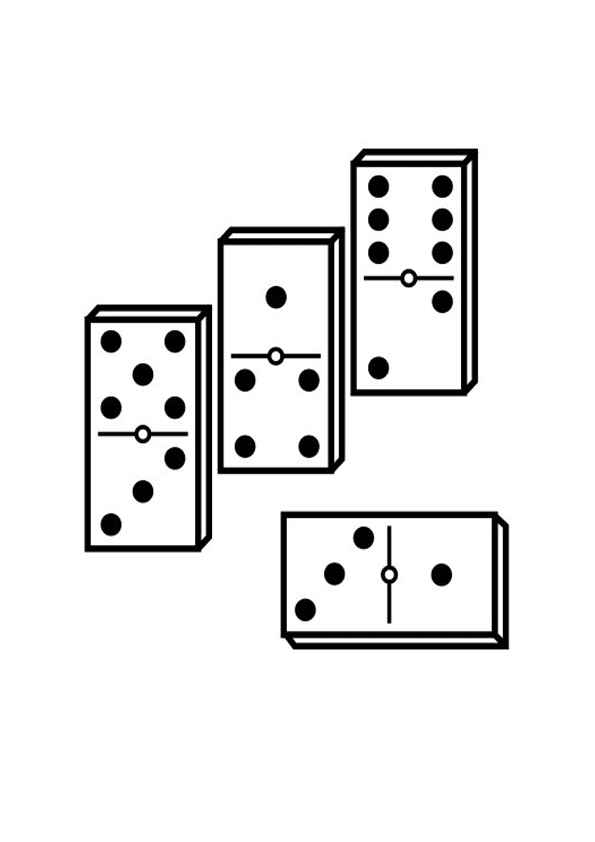 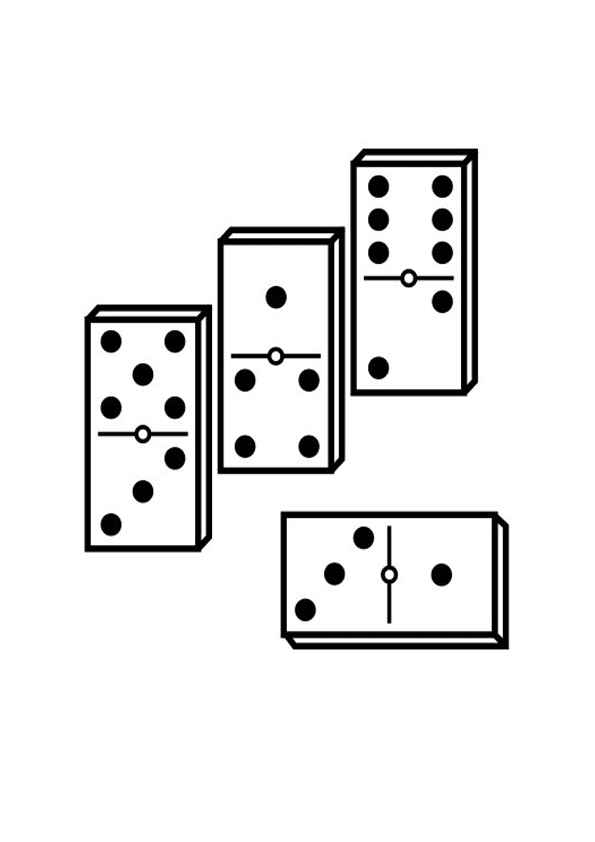 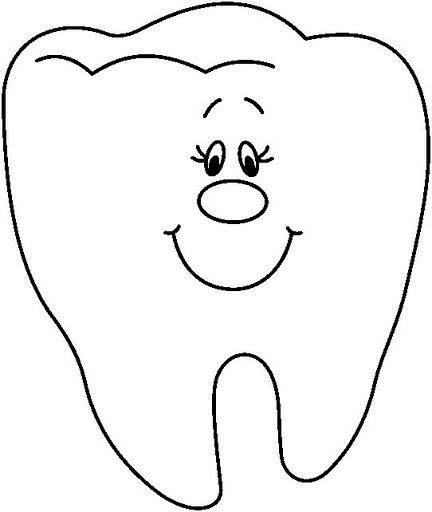 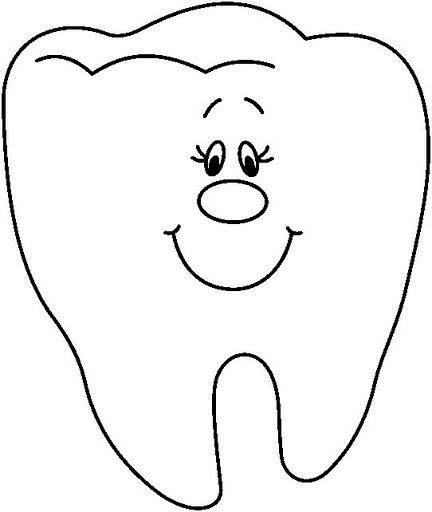 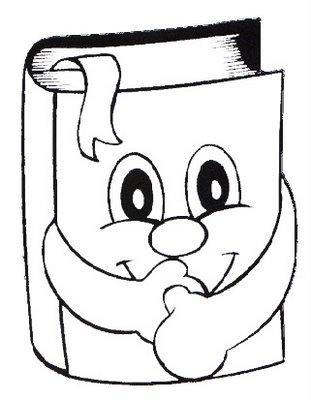 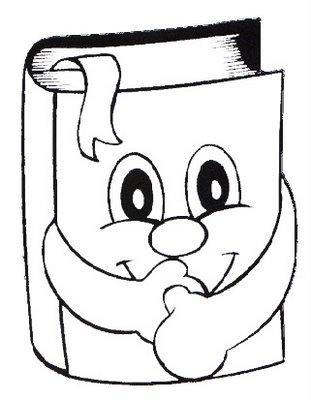 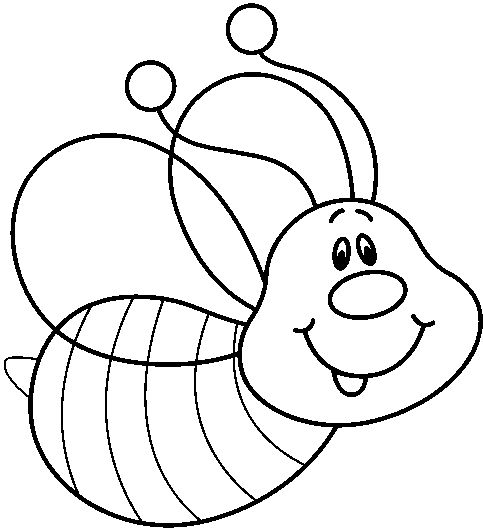 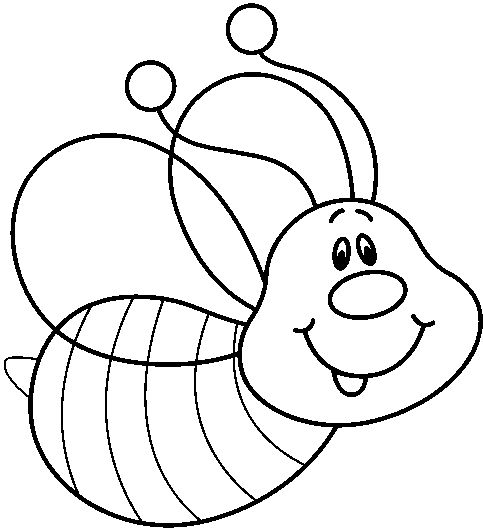 Colorea los dibujos que contenga el sonido /d/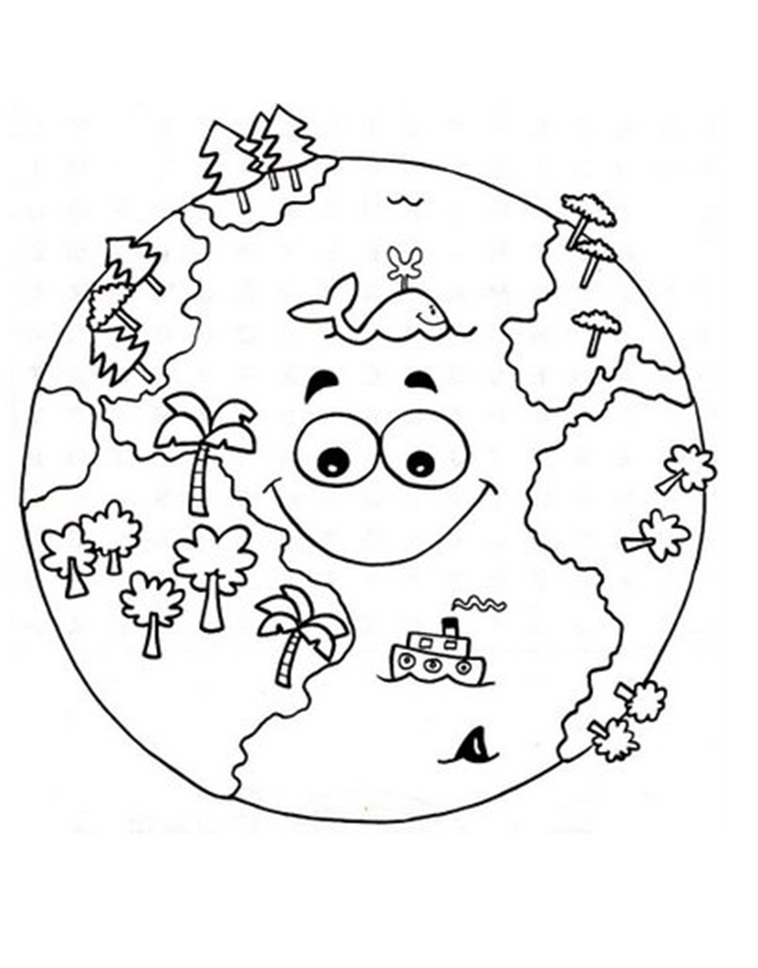 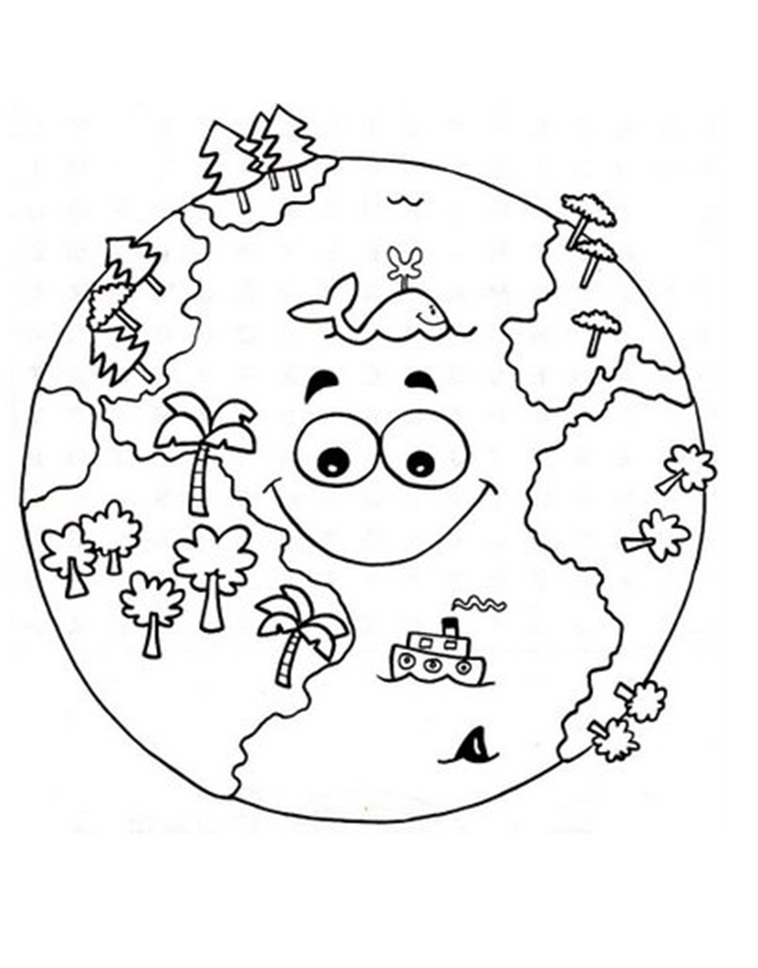 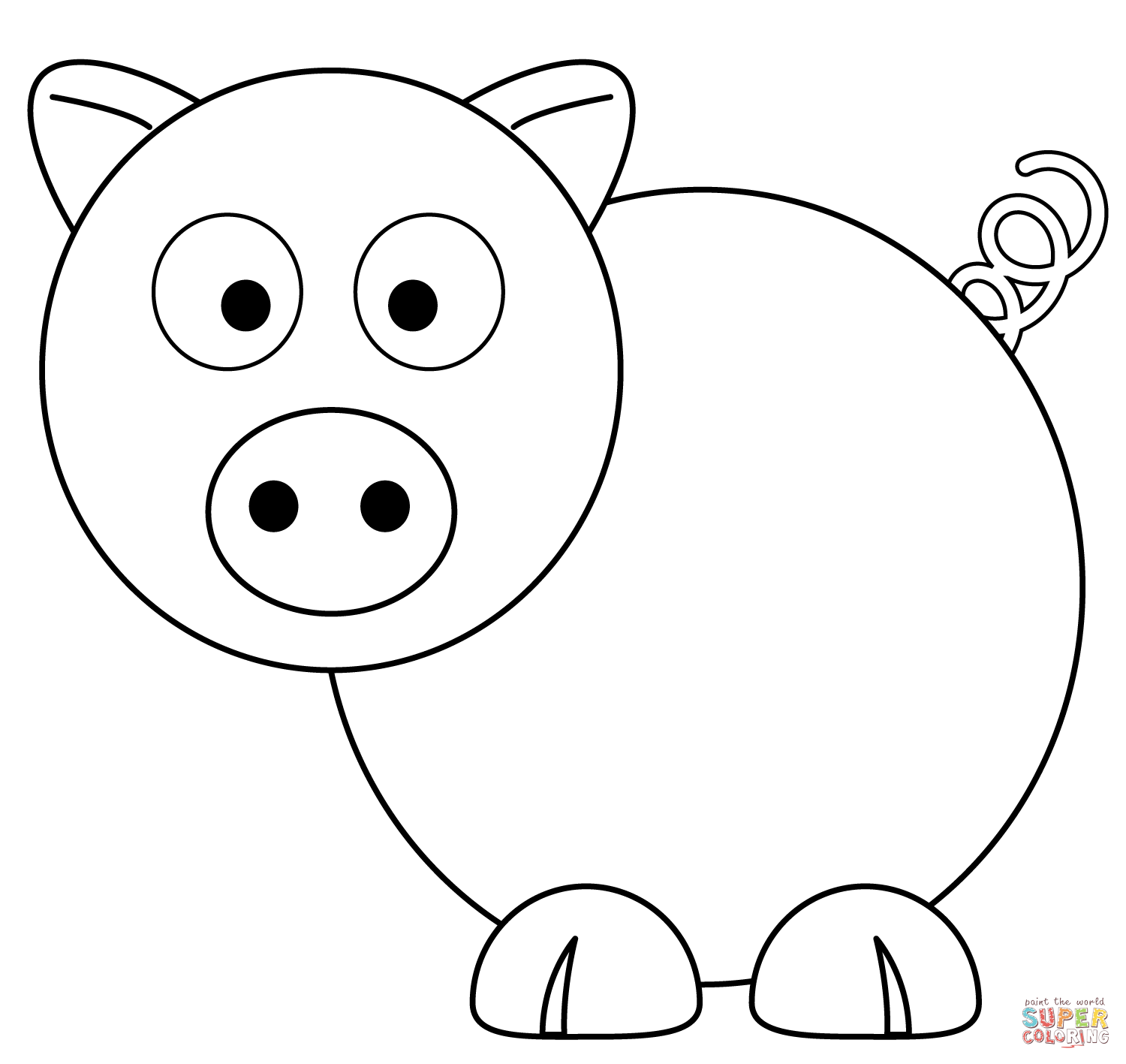 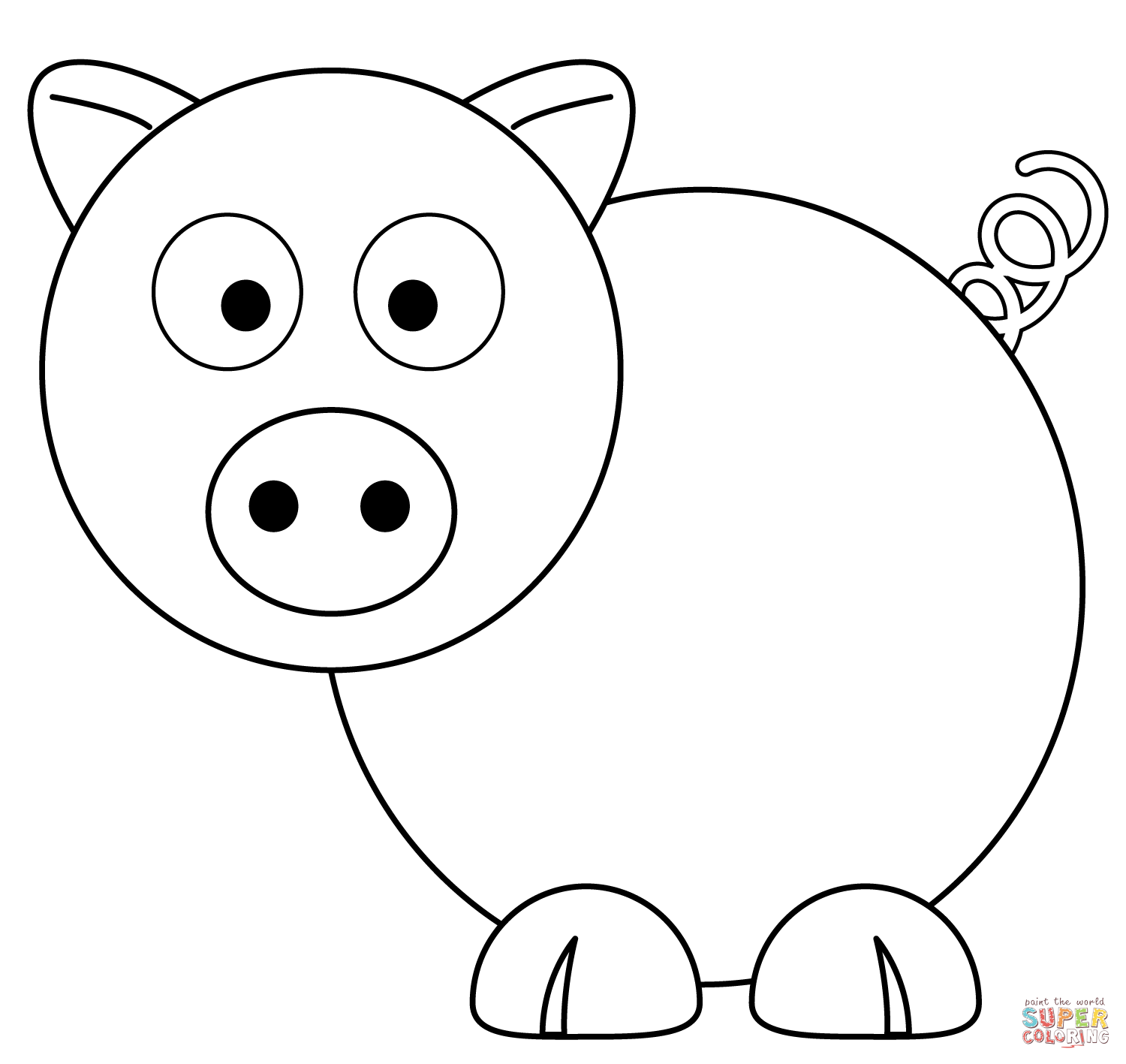 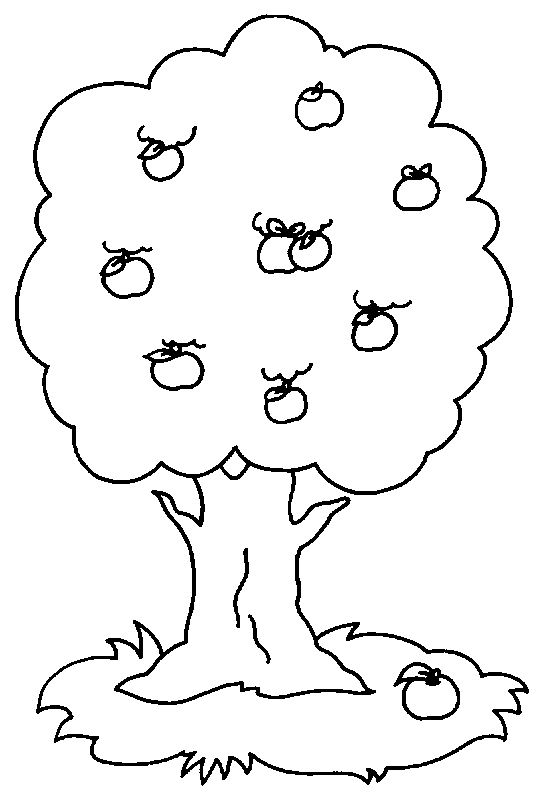 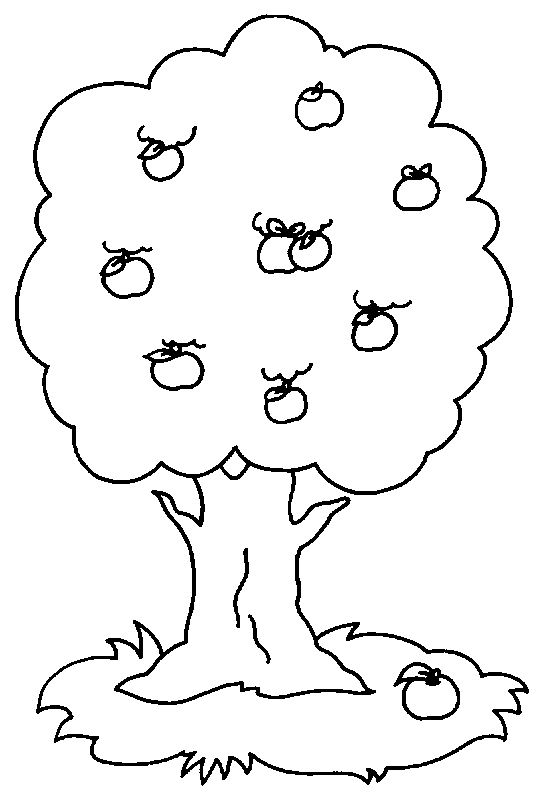 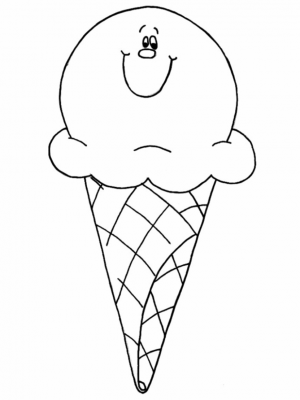 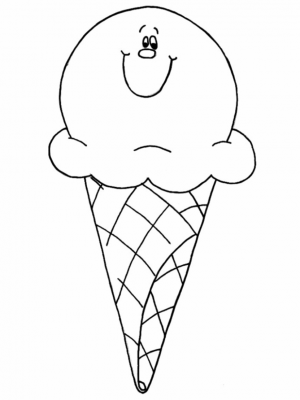 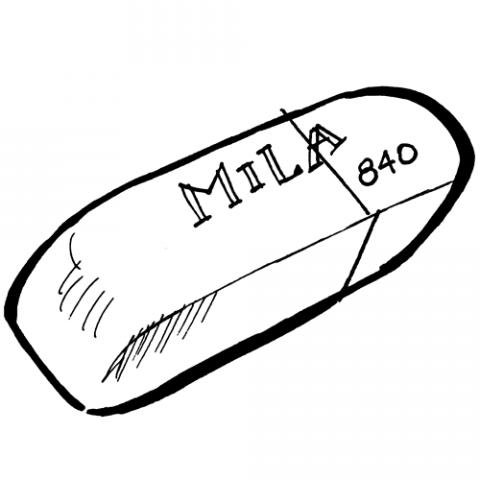 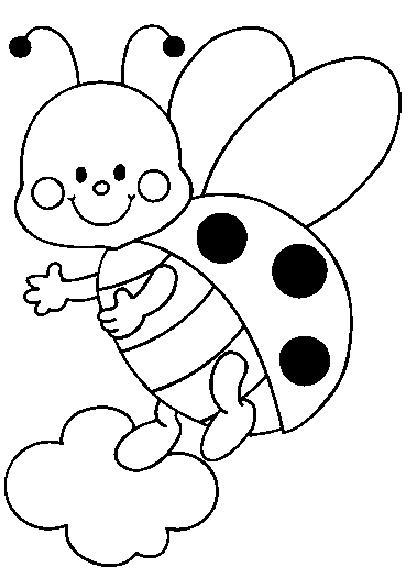 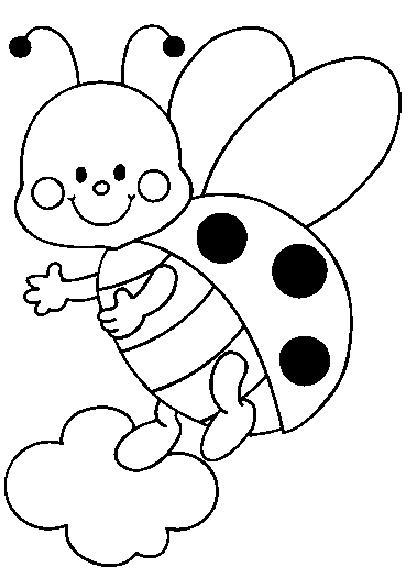 Colorea tantos círculos como sílabas tenga el dibujo. Tacha el que corresponde con el fonema /d/.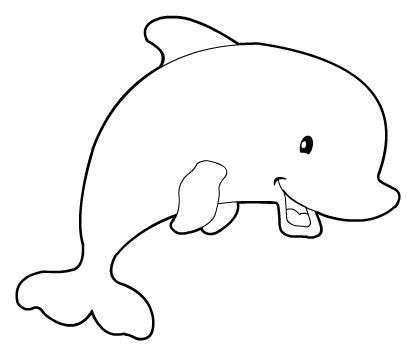 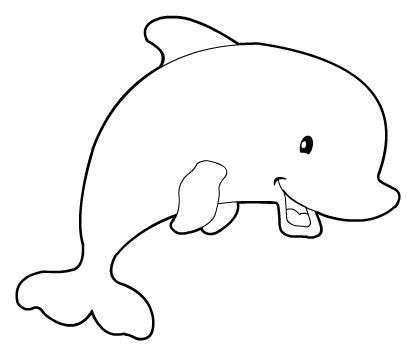 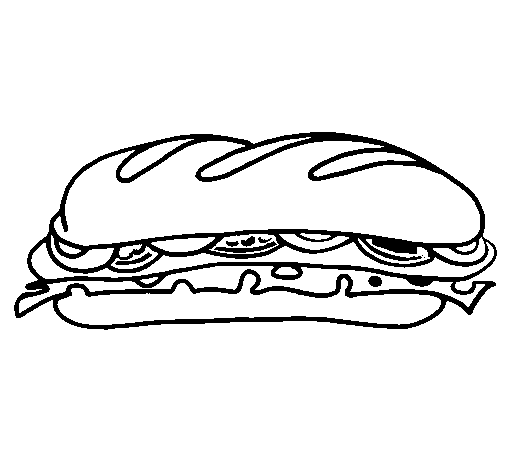 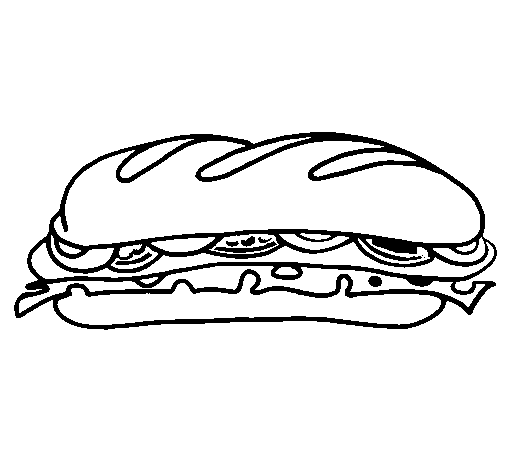 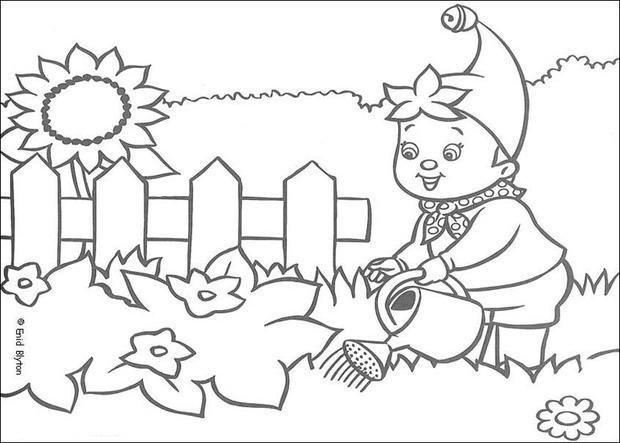 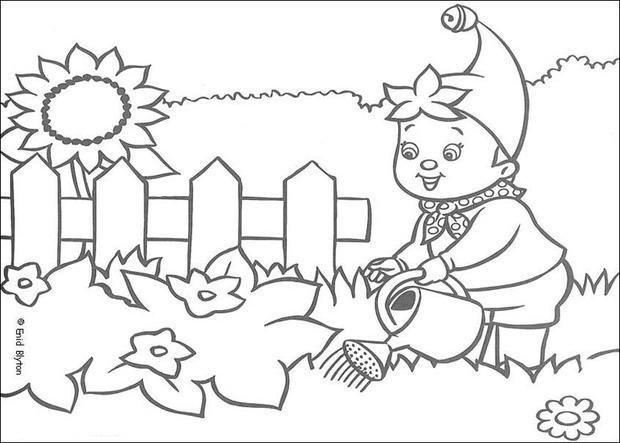 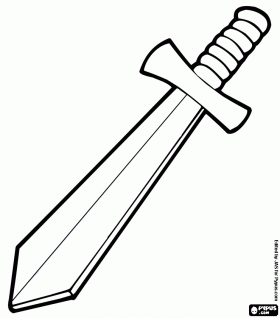 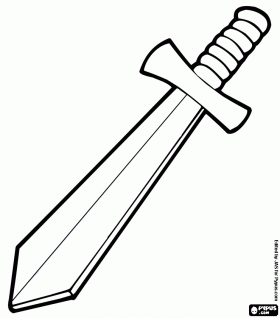 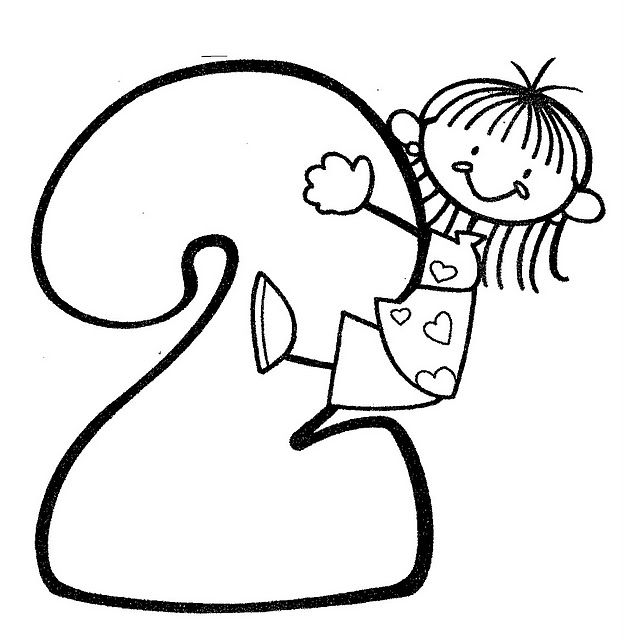 Reite las Repite las sílabas, después suprime el sonido que te indican.DOS  menos  /s/  DE menos  /e/ DAMA menos /d/ DIA menos /a/ DUCHA menos /d/ ORDENADOR menos /r/ Dibuja objetos que contengan el sonido /d/Busca en revistas palabras que empiecen o que contengan la D/d y pégalas en su lugar.Palabras que empiezan por D/dPalabras que contengan D/dAdivina la palabra secretaUne cada palabra con su dibujoDinosaurio    	MundoDuchaJardínMonedas	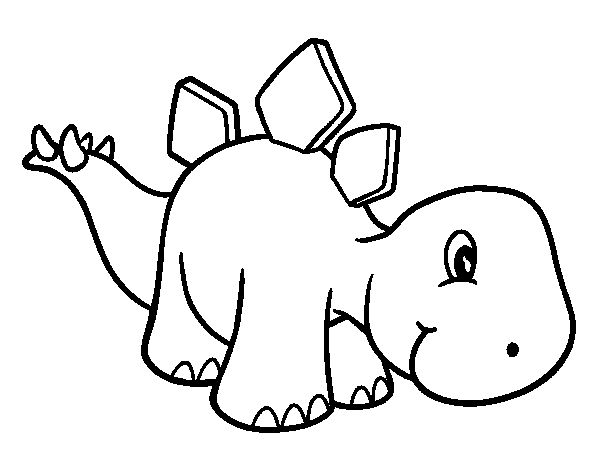 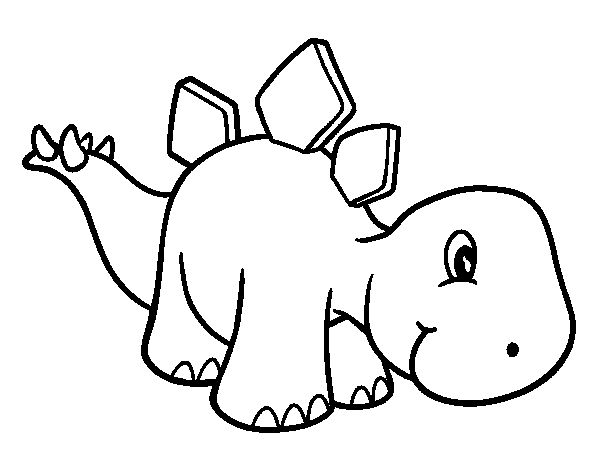 DedalHeladoDienteCerdo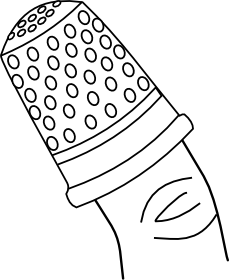 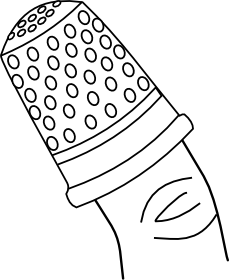 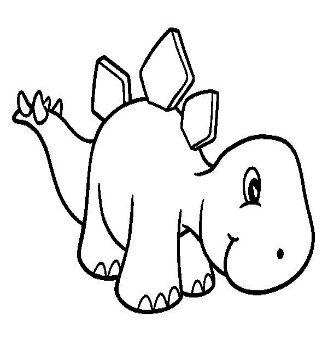 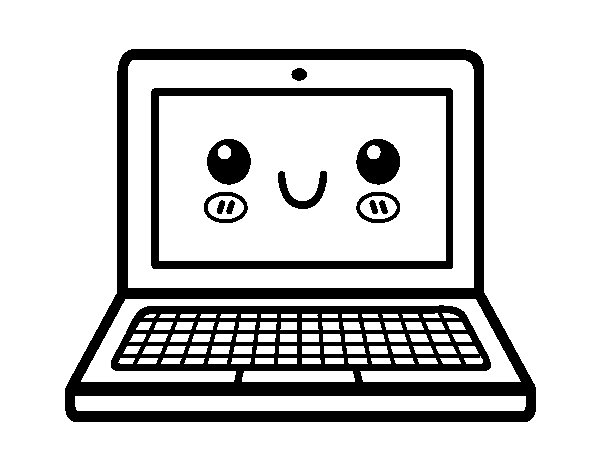 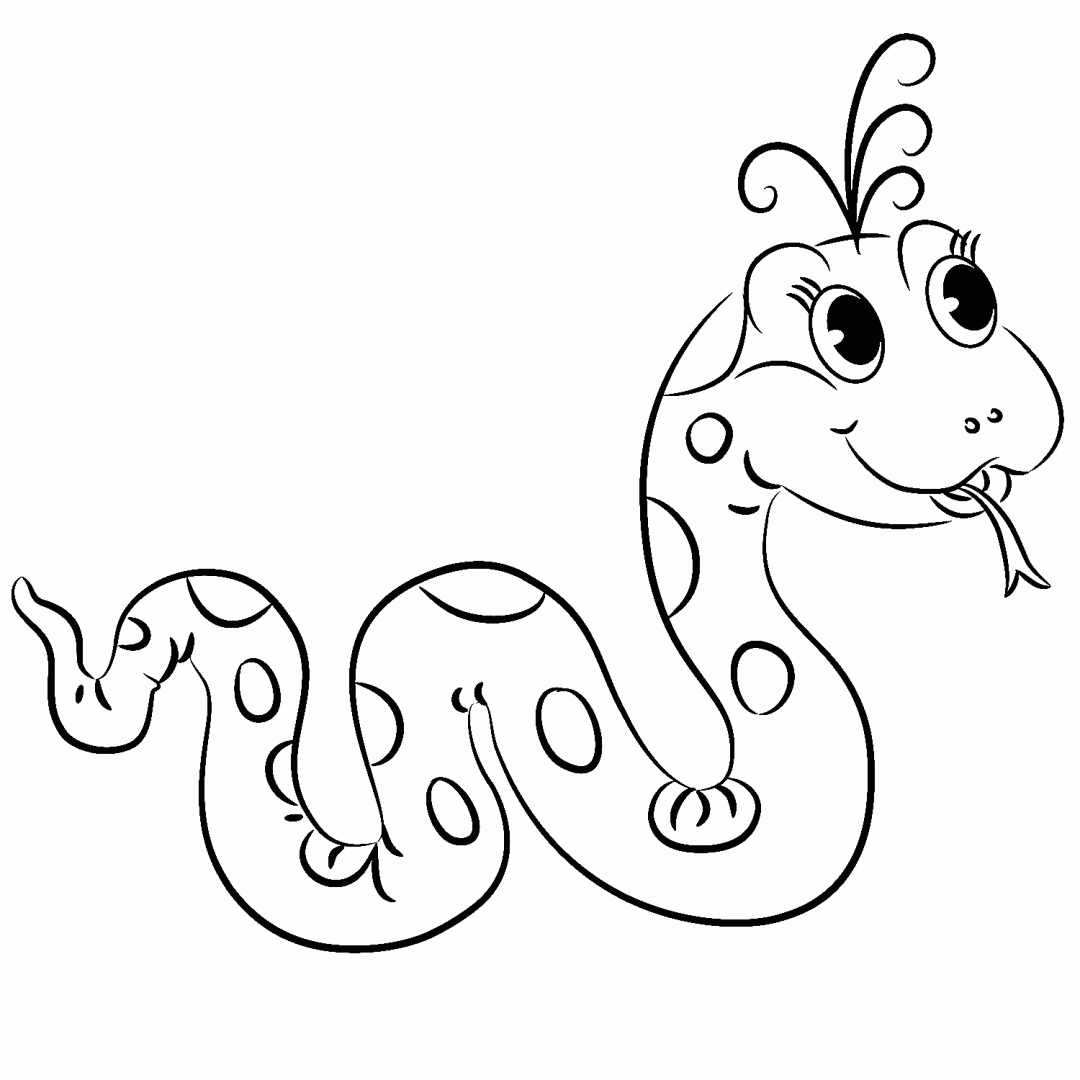 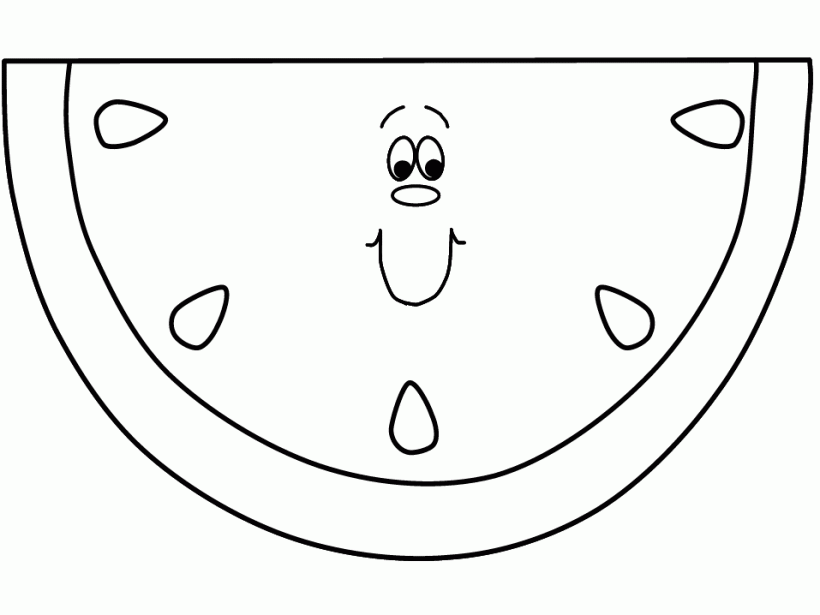 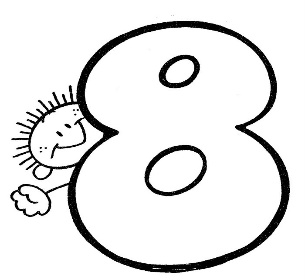 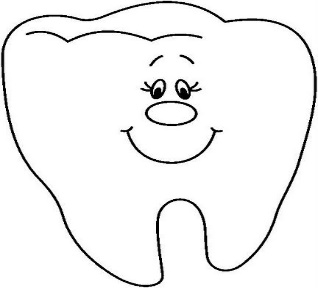 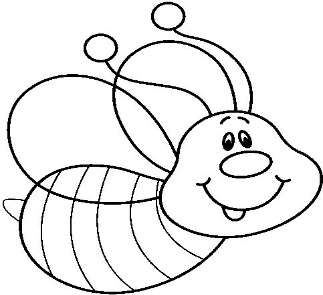 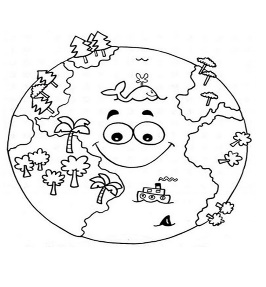 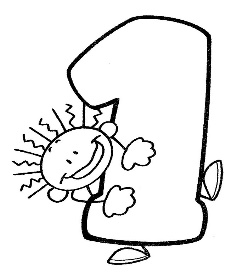 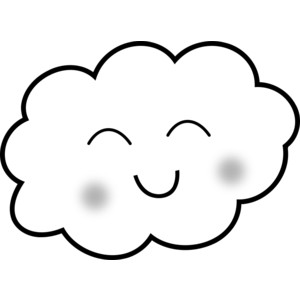 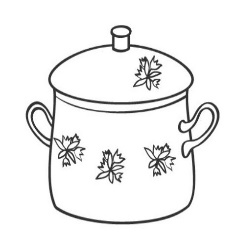 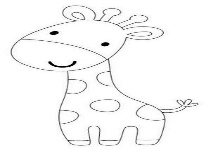 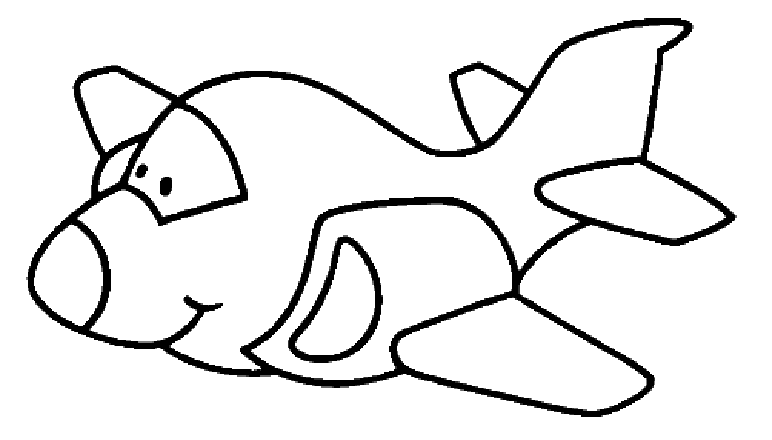 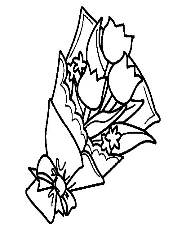 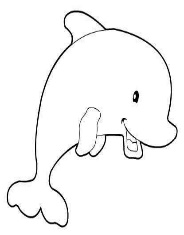 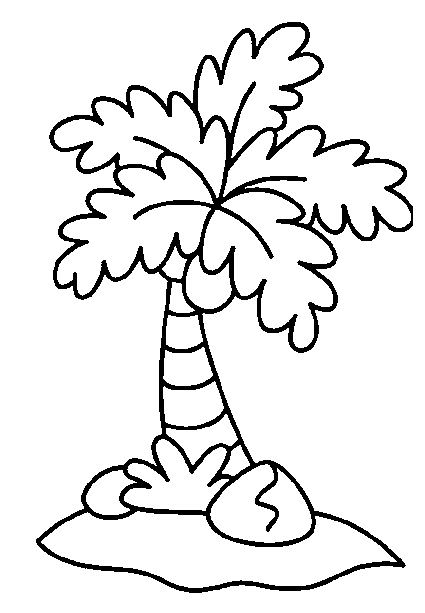 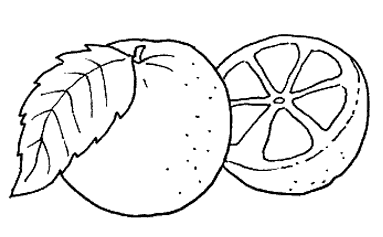 DOAJU  EDNOSMNDO   ISAD